Payroll request (secondment)  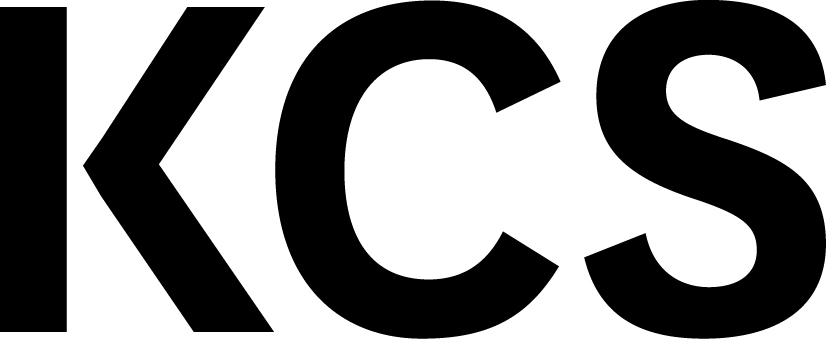 Functional data to be completed by client	Data employee serving employment creationConditions of employment to be completed by client and/or HR departmentSend this form via e-mail to the following address; work@kcs-tilburg.nlFaculty/ ServiceBudgetcodeInkoopordernummer (Purchase order number)Dept/ OfficeHead of departmentProvide 1 name;HR-advisor SurnameSurname
at birth InitialsFirst name M  /   FCorrespondence language Dutch          English Dutch          English Dutch          English Dutch          English Dutch          EnglishE-mail addressPrivate tel. no./ Cell phone no.Student at TiU Yes        No Yes        No Yes        No Yes        No Yes        NoLIS: statement of integrity needed? Yes              N0             Not applicable Yes              N0             Not applicable Yes              N0             Not applicable Yes              N0             Not applicable Yes              N0             Not applicablePositionEmployee subgroup OBP (support staff) or  WP (scientific staff) OBP (support staff) or  WP (scientific staff) OBP (support staff) or  WP (scientific staff) OBP (support staff) or  WP (scientific staff)On call employee Yes /  No Yes /  No Yes /  No Yes /  NoScope of the employment (FTE) at fixed (work)hoursStarting dateFinal dateProbationary period Yes /  No Yes /  NoWork permit needed? Yes /  NoSalary scale (and step)Gross salary€ Periodic monthPeriodic month No   Yes, month: No   Yes, month: No   Yes, month:Number of ‘ home working days’Number of ‘ home working days’Business days (with fixed hours)Business days (with fixed hours) Monday  Tuesday  Wednesday  Thursday   Friday  Saturday
 SundayWhen there’s no regular schedule, then please indicate the amount of working days (per week):………………. Monday  Tuesday  Wednesday  Thursday   Friday  Saturday
 SundayWhen there’s no regular schedule, then please indicate the amount of working days (per week):………………. Monday  Tuesday  Wednesday  Thursday   Friday  Saturday
 SundayWhen there’s no regular schedule, then please indicate the amount of working days (per week):……………….Travelling allowance (only with fixed hours)Travelling allowance (only with fixed hours) No   Yes, as follows: No   Yes, as follows: No   Yes, as follows:Possible agreed minimum and maximum number of hours for on-call workers:Possible agreed minimum and maximum number of hours for on-call workers:Possible agreed minimum and maximum number of hours for on-call workers:Possible agreed minimum and maximum number of hours for on-call workers:Possible agreed minimum and maximum number of hours for on-call workers: